Sheffield Star  Thursday, February 11th, 2016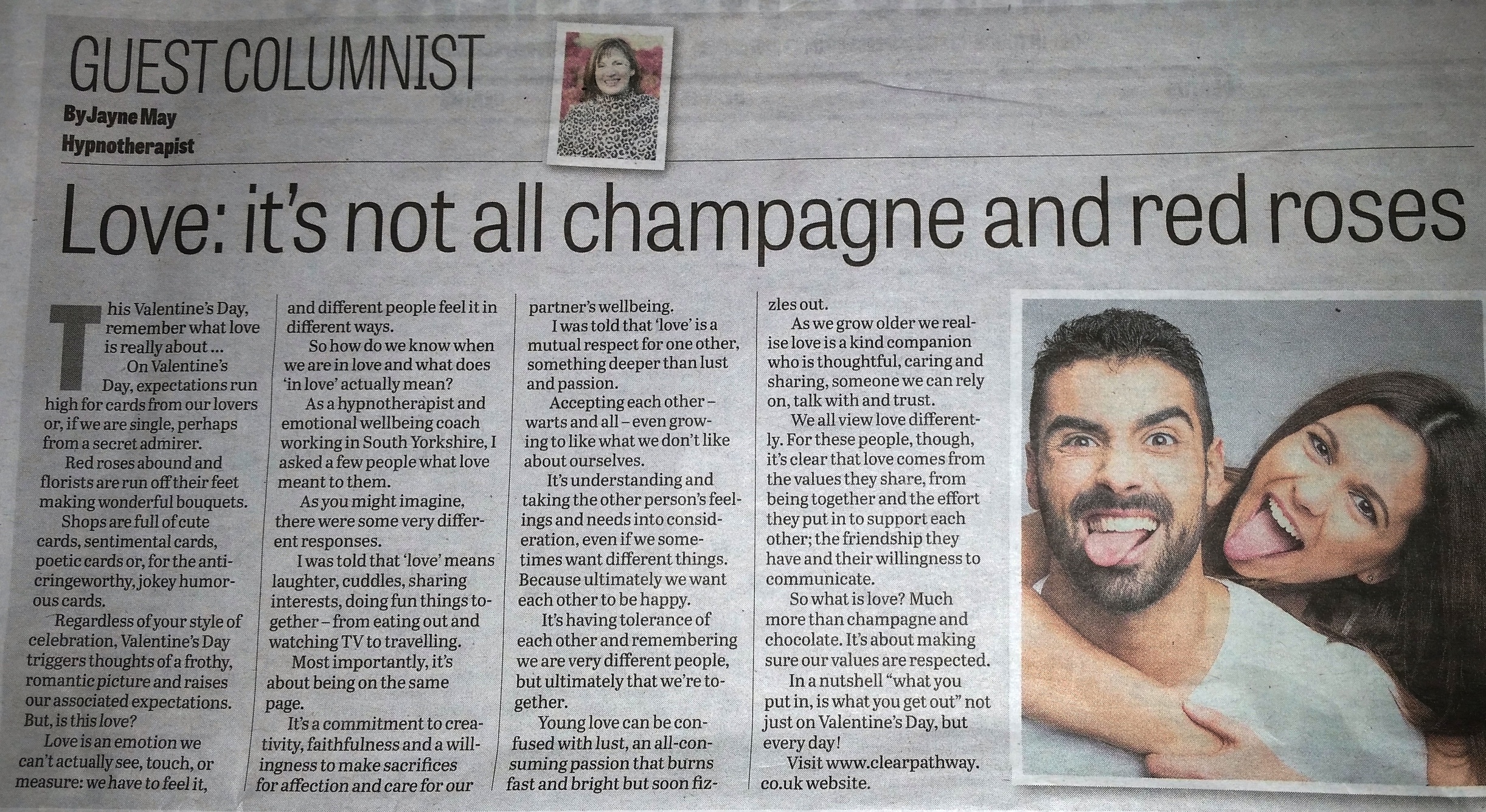 